Personnel du BC Rayons de SoleilLa directrice générale : Nathalie BretonElle planifie, organise, dirige et contrôle les activités relatives à la coordination du BC.Elle représente le CA auprès du personnel et des RSG.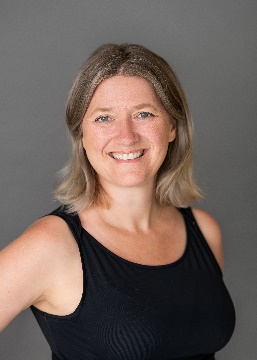 Elle recommande la reconnaissance des RSG au CA. Elle représente le BC auprès d`organismes extérieurs.Elle traite les plaines.981-0101, poste 223direction@bcrayonsdesoleil.comL’ agente de conformité : Mélanie LebelElles font les visites à l’improviste chez les RSG.Elles s’assurent que les milieux sont sécuritaires et respectent les normes en vigueur. Elles participent au processus de reconnaissance et de renouvellement des RSG.Elles répondent aux questions relative à la réglementation.981-0101poste 226 			confo.melanie@bcrayonsdesoleil.com        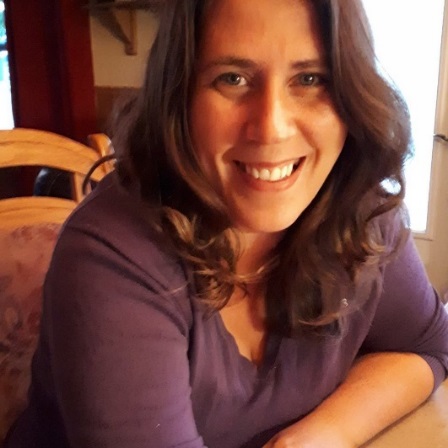 Les agentes-conseil au soutien pédagogique et technique: Julie Bureau et Julie DaigleElle offre un soutien pédagogique et technique aux RSG.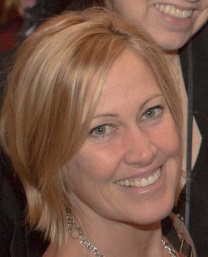 Elle développe des outils pédagogiques pour les RSG.Elle organise des activités de formation et d’information.Elle participe au processus de reconnaissance et de renouvellement des RSG. 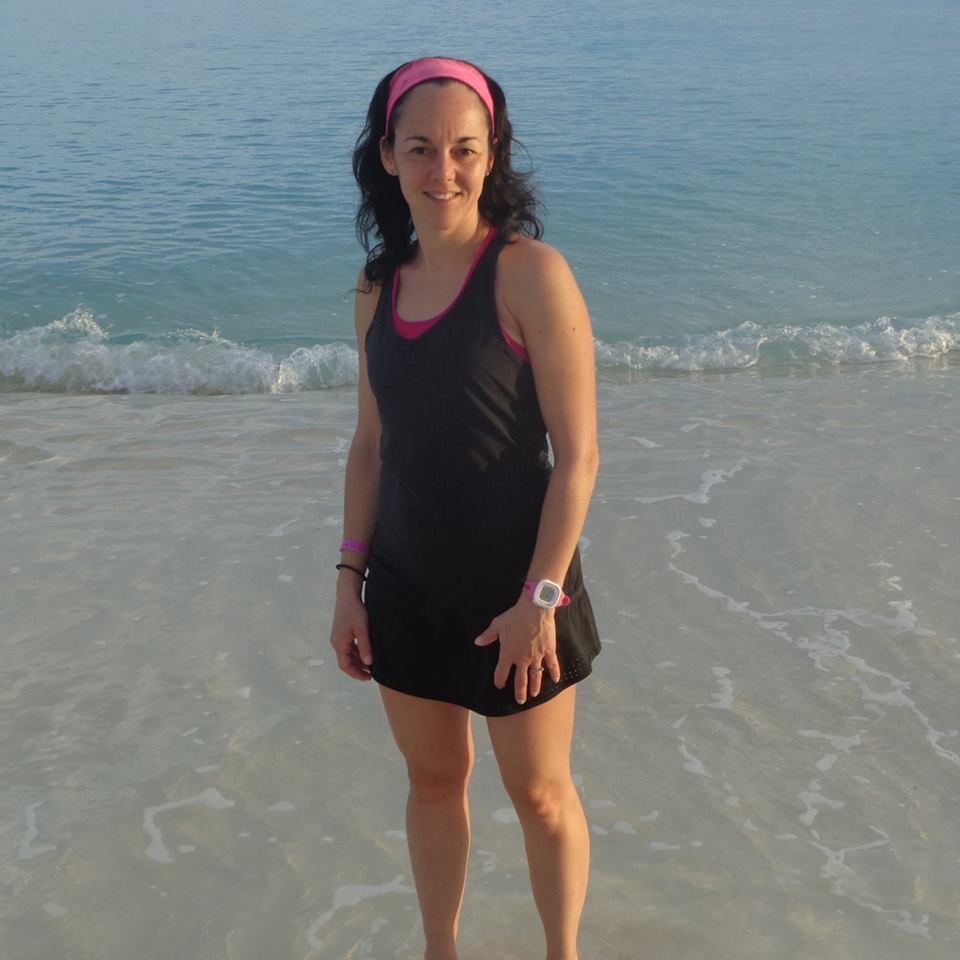 981-0101, poste 224pedago@bcrayonsdesoleil.composte 225confo.julie@bcrayonsdesoleil.comL’adjointe administrative : Julie MorneauElle fait les tâches liées aux rétributions des RSG et à la comptabilité.Elle effectue la gestion des dossiers d’enfants.Elle répond aux demandes d’information sur la garde en milieu familial.Elle rédige de Quoi de neuf.Elle assure le soutien administratif.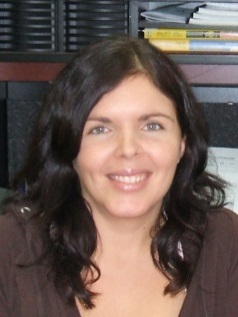 981-0101, poste 221admin@bcrayonsdesoleil.com